St. Timothy Lutheran ChurchPentecost Sunday – Drive-In NonCommunion July 25, 2021 – 10:00 a.m. Thank you for worshiping with us today at our Drive In Service.  We hope it will be a blessing for you.  Just tune to 98.3 FM on your car radio and listen to the prelude until the service begins at 10:00.Prelude  Announcements *Confession and Forgiveness	P:  Blessed be the holy Trinity,  one God, the God of manna, the God of miracles, the God of mercy.C:  Amen.P:  Drawn to Christ and seeking God’s abundance, let us confess our sin.(A moment of silent reflection and confession)P:  God, our provider,C:  help us.  It is hard to believe there is enough to share.  We question your ways when they differ from the ways of the world in which we live.  We turn to our own understanding rather than trusting in you.We take offense at your teachings and your ways.Turn us again to you.  Where else can we turn?  Share with us the words of eternal life and feed us for life in the world.  Amen.P:  Beloved people of God: in Jesus, the manna from heaven, you are fed and nourished.  By Jesus, the worker of miracles, there is always more than enough.  Through Jesus, the bread of life, you are shown God’s mercy: you are forgiven and loved into abundant life.C:  Amen.*	Praise Song		Mighty, Mighty Savior*	P:  Greeting 		P:  The grace of our Lord Jesus Christ, the love of God 	   and the Communion of the Holy Spirit be with you     always.      C:  And also with you.*	P:  Prayer of the Day Gracious God, you have placed within the hearts of all your children a longing for your word and a hunger for your truth. Grant that we may know your Son to be the true bread of heaven and share this bread with all the world, through Jesus Christ, our Savior and Lord.   C: Amen. 	AL: Reading	2 Kings 4:42-44 	      Here ends the reading.  P:  The holy gospel according to ____________.  C:		Glory to you, O Lord.	P: 	Gospel	          John 6:1-21	                                                                      	P:		The gospel of the Lord.	C:	Praise to you, O Christ	P:  	Sermon:  	Katie Castro*	Sermon Song:   Break Now the Bread of Life    *AL:  Apostles’ Creed		I believe in God, the Father almighty,		Creator of heaven and earth.	I believe in Jesus Christ, God’s only son, our Lord, 		Who was conceived by the Holy Spirit, 				born of the virgin Mary, suffered under Pontius 		Pilate, was crucified, died and was buried.  		He descended to the dead.  On the third day he 		rose again; He ascended into heaven,		He is seated at the right hand of the Father and		He will come to judge the living and the dead.I believe in the Holy Spirit, the holy catholic church, 		The communion of saints, the forgiveness of sins,		The resurrection of the body, and the life 				everlasting.     Amen.*P/AL:  Prayers of the Church  *	P:  Sharing God’s Peace	P:  The peace of the Lord be with you always.	C:  And also with you.		P:  Let’s share God’s peace with one another.            HONK YOUR HORNS to share the peace!Offering:  Thank you for mailing in your offering or placing it in the container on your way in or out of the Drive In Service.  *P:  Lord’s Prayer			Our Father, who art in heaven,			Hallowed be thy name.		Thy kingdom come, thy will be done,			On earth as it is in heaven.		Give us this day our daily bread;			And forgive us our trespasses,		As we forgive those who trespass against us;		And lead us not into temptation,			But deliver us from evil.		For thine is the kingdom, and the power,			And the glory, forever and ever.  Amen  *	P:	BenedictionThe blessing of God,  who provides for us, feeds us, and journeys with us,  ☩ be upon you now and forever.   C:  Amen.*	Sending Song:  Jesus Shall Reign*	Dismissal		AL: Go in peace.  You are the body of Christ.		C:	 Thanks be to God.  	Service SongsMighty, Mighty SaviorRefrain:Mighty, mighty Savior. Mighty, mighty Lord.Mighty, mighty Savior, You are our God. You are our God.Father, Father, Father our GodFather, Father, Father our GodLet your praises ring, let Your people sing.That you are a….RefrainJesus, Jesus, Jesus our LordJesus, Jesus, Jesus our LordLet your praises ring, let Your people sing That You are a… RefrainSing refrain once moreBreak Now the Bread of LifeBreak now the bread of life, dear Lord, to me,As once You broke the loaves beside the sea.Beyond the sacred page, I seek You, LordMy spirit waits for You, O living word.Bless Your own word of truth, dear Lord, to me,As when You blest the bread by Galilee.Then shall all bondage cease, all fetters fall.And I shall find my peace, my All in All!You are the bread of life, dear Lord, to meYour holy word the truth that rescues me.Give me to eat and live with You above.Teach me to love Your truth, for You are love.Jesus Shall ReignJesus shall reign where’er the sunDoes it’s successive journeys run.His kingdom stretch from shore to shore,Till moons shall wax and wane no more.To Him shall endless prayer be madeAnd praises throng to crown His head.His name like sweet perfume shall rise,With every morning sacrifice.Blessings abound where’er He reigns.The prisoners leap to lose their chains,The weary find eternal rest,And all who suffer want are blest.Let every creature rise and bringPeculiar honors to our King.Angels descend with songs again.And earth repeat the loud Amen.ANNOUNCEMENTS***We welcome everyone today as we continue our indoor worship in addition to our Drive-In Service.     Come inside OR stay in your car.   Your choice!Welcome to Katie Castro today as our guest preacher.*** COVID update Vaccinated – no mask required, 6’ social distancing not required, hymnals availableUnvaccinated – masks remain mandatory, social distancing recommended***Prayer Requests: Pastor Ivy Gauvin, Bob Pecuch, Gene Heil, Roy Pihl, George and Janet Balcom, Beverly Klang, Trudy Fetzner, Thom Shagla, Matt Isaacson, Dave Bentley, Joe Gauvin, Emerson Allaby, Skip Anderson, Barb Mattern, Karen Brown and Sarah Van Staalduinen, those serving in the military and law enforcement and their families, including Ben Wickerham.***Birthday Greetings this week to Ann Bentley, Sue Caruso, Laurie Wickerham and Stacie Cummings.  Happy Birthday!!!***Join us for coffee hour this week!While Pr. Ivy is out on leave, you can contact Pastor Heather Allport-Cohoon if there is a need for pastoral care. She can be reached at 716-708-6466.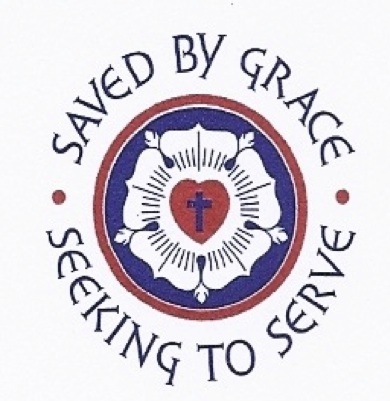 St. TimothyLUTHERAN CHURCHDrive-In ServiceSunday, July 25, 2021Guest Preacher – Katie CastroAssistant Liturgist – Sarah GoebelKeyboard – Gale Svenson-CampbellSingers–Ann McKillip and Kathy CarlsonPr. Gauvin’s Cell – (716) 904-0855Church Email – sttimothy2015@gmail.comFacebook – www.facebook.com/sttimsbemusWebsite – www.sttimothybemus.com